Rahul 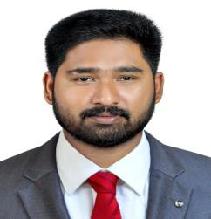 HR & Admin Assistant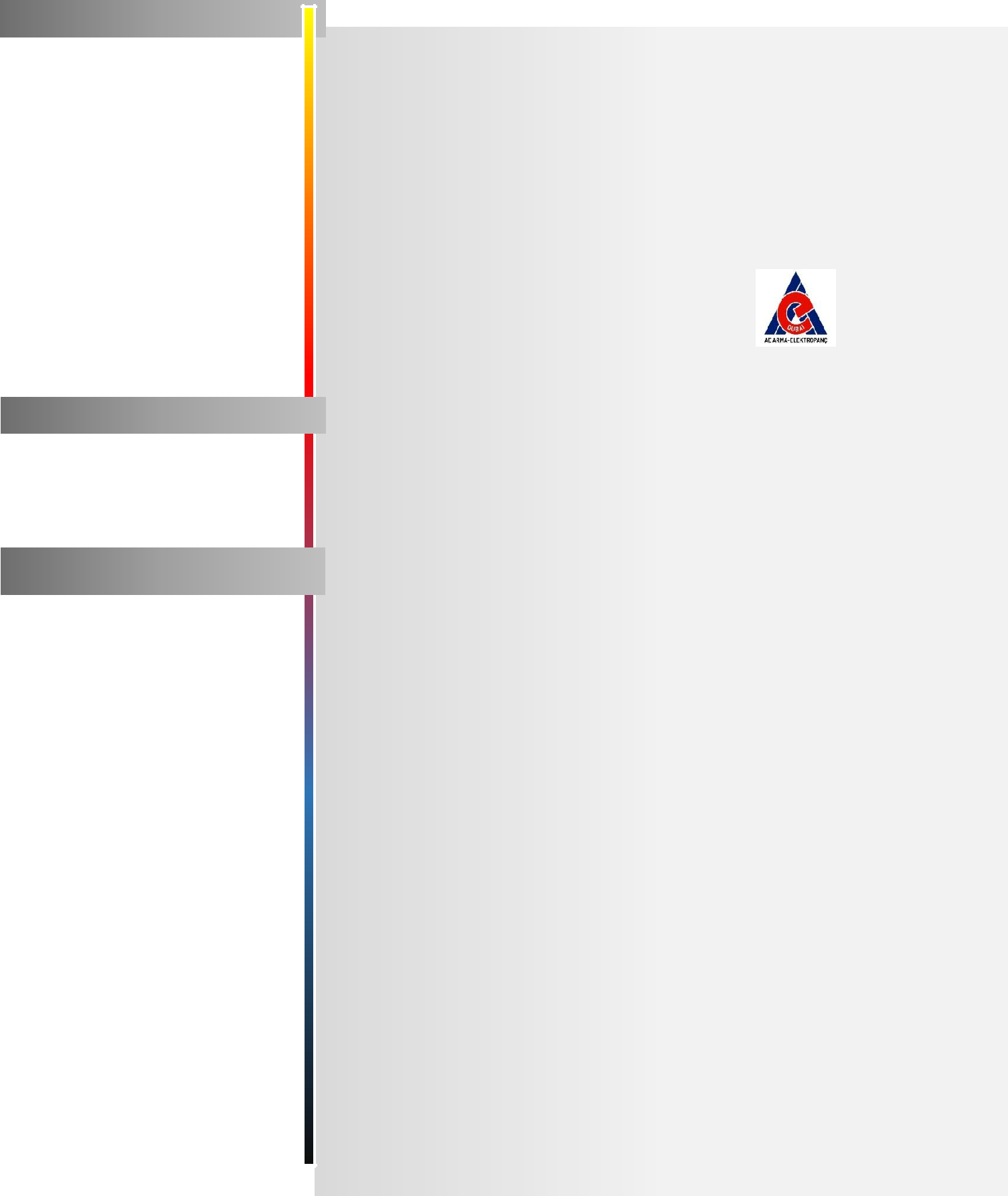 Personal InfoAge, DOB28,30th June 1992NationalityIndianVisa Type, ValidityEmployment, 15th August 2021Key skillsMS WindowsMS OfficeTallyLanguagesAdvanced EnglishHindiMalayalamSummaryA Human resource and administration professional with an experience of 5+ years in relevant aspects. Seeking a job in any institution, where I can deliver the maximum out of self and sustain the ability to learn more.HR & Admin AssistantL.L.C, Dubai	(April 2015 to 30th September 2020)Location: Head Office, DubaiProjects involvedAlmaktoum hospital redevelopment project, Dubai(2015 to 2018)The blue water wharf retail projects, Dubai(2015 to 2018)Marsa Alseef Project. Dubai(2015 to 2018)Almakltoum international airport expansion Project (2015 to 2019)Dubai Hills Mall, Dubai(2019 to September 2020)Abu Dhabi Marina City, Abu Dhabi(2015 to 2019)Reem Island, Abu Dhabi(2019 to 2019)P.P.O Project, Abu Dhabi(2020 January to September 2020 )Work ExperiencePlanning and co-ordination of man power utilizations in various projects across UAE.Review and submission of material submittals and O&M manualArranging their invoices from various suppliers.Coordination of transportation and manpower for various projectsPreparation of visa schedule for new joiners and arranging their documentsPreparing various reports regarding the site progress and other site activities.Prepare all over reports for final meetingQualificationsSecondary leaving certificate(2007)	Thrikkannamangal, kottarakkara.Vocational Higher Secondary certificate(2009 UmmannoorBA (Sociology)(Not completed)  Kerala UniversityEmail Address		: rahul.399947@2freemail.com /  rahul.399947@gulfjobseeker.comMobile Number	: 0504973598Reference		: Mr. Anup P Bhatia, HR Consultant, Gulfjobseeker.comYouTube Video CVhttps://www.youtube.com/channel/UCdsv_v9Czkx2Dc8bW4Bt4wA View My CV on Gulfjobseeker.com CV Databasehttp://www.gulfjobseeker.com/employer/cv_database_highlighted_cv_freetocontact.php Chat with me Live on Zoomhttps://zoom.us/j/4532401292?pwd=SUlYVEdSeEpGaWN6ZndUaGEzK0FjUT09